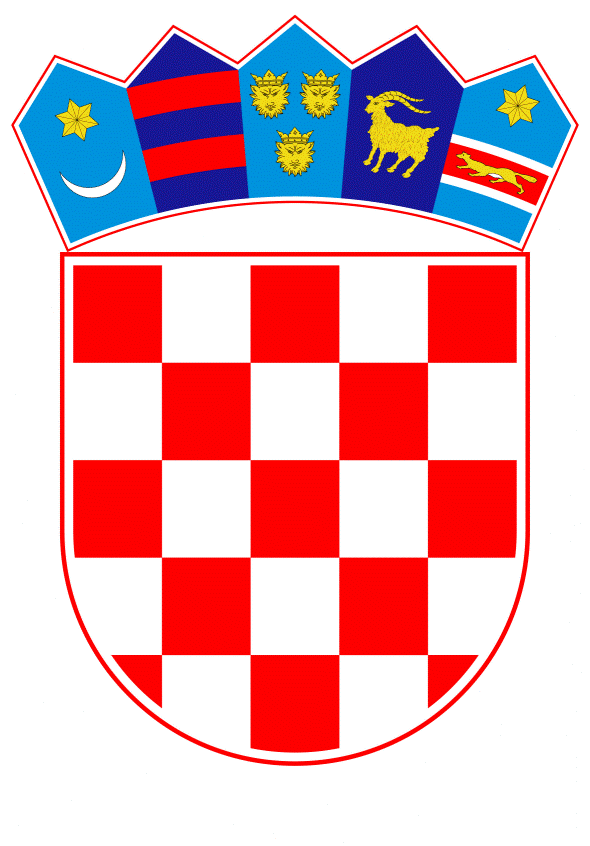 VLADA REPUBLIKE HRVATSKEZagreb, 11. srpnja 2019.______________________________________________________________________________________________________________________________________________________________________________________________________________________________											PRIJEDLOG			 Klasa:									 	Urbroj:	Zagreb,										PREDSJEDNIKU HRVATSKOGA SABORAPredmet:	Zastupničko pitanje Ranka Ostojića, u vezi s posebnim savjetnikom predsjednika Vlade Republike Hrvatske - odgovor Vlade		Zastupnik u Hrvatskome saboru, Ranko Ostojić, postavio je, sukladno s člankom 140. Poslovnika Hrvatskoga sabora (Narodne novine, br. 81/13, 113/16, 69/17 i 29/18), zastupničko pitanje u vezi s posebnim savjetnikom predsjednika Vlade Republike Hrvatske.		Na navedeno zastupničko pitanje Vlada Republike Hrvatske, daje sljedeći odgovor:		Odredbom članka 23. Zakona o Vladi Republike Hrvatske (Narodne novine, br. 150/11, 119/14, 93/16 i 116/18), utvrđeno je da predsjednik Vlade Republike Hrvatske može imenovati posebnog savjetnika radi utvrđivanja stanja, izrade strateških razvojnih planova i analiza, pripreme prijedloga i usklađivanja provedbe pojedinih projekata iz programa Vlade Republike Hrvatske, te za pojedina pitanja stalne ili povremene prirode od značaja za obavljanje dužnosti predsjednika Vlade Republike Hrvatske.		Posebni savjetnik predsjednika Vlade Republike Hrvatske nije u stalnom radnom odnosu u Vladi Republike Hrvatske, već po nalogu predsjednika Vlade Republike Hrvatske obavlja poslove dok priroda posla to zahtijeva.		Slijedom navedene odredbe, predsjednik Vlade Republike Hrvatske je Rješenjem, klase: 080-02/18-01/54, urbroja: 50301-15/28-18-01, od 30. kolovoza 2018. godine, imenovao doc. dr. sc. Roberta Kopala posebnim savjetnikom predsjednika Vlade Republike Hrvatske, za nacionalnu sigurnost, s 1. rujna 2018. godine.		Nadalje, doc. dr. sc. Robert Kopal nije, dakle, državni službenik u radnom odnosu u Vladi Republike Hrvatske, već je zaposlen na nepuno radno vrijeme kao profesor visoke škole u trajnom zvanju na Visokom učilištu EFFECTUS - studij financije i pravo i Visokom učilištu Algebra te u Hrvatskoj demokratskoj zajednici na radno vrijeme u dopunskom radu.		Također, sukladno odredbama Zakona o tajnosti podataka (Narodne novine, br. 79/07 i 86/12), Zakona o informacijskoj sigurnosti (Narodne novine, broj 79/07) i Zakona o sigurnosnim provjerama (Narodne novine, br. 85/08 i 86/12), provedena je odgovarajuća sigurnosna provjera te doc. dr. sc. Robert Kopal posjeduje sve potrebne certifikate za pristup klasificiranim podacima izdane od Ureda Vijeća za nacionalnu sigurnost, i to za nacionalnu i međunarodnu razinu.PREDSJEDNIKmr. sc. Andrej PlenkovićPredlagatelj:Glavno tajništvoPredmet:Verifikacija odgovora na zastupničko pitanje Ranka Ostojića, u vezi s posebnim savjetnikom predsjednika Vlade Republike Hrvatske